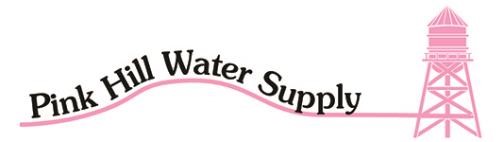 2023 DIRECTORS MEETING AGENDA GUEST SIGN IN SHEET GIVEN TO BOARD PRESIDENT 5:55PMTUESDAY NOVEMBER 21ST 2023@ 6:00PMMEETING  HAS BEEN CANCELLED